Sonderausstellung „1322 – Ritter, Schlacht und Königswürde“Sonderausstellung zur Ritterschlacht von 1322 im Mühldorfer Haberkasten des Geschichtszentrums und Museum Mühldorf a. Inn in Zusammenarbeit mit der Stadt Mühldorf.Vor 700 Jahren ereignete sich im Landkreis Mühldorf a. Inn eine Schlacht, die als die letzte ihrer Art in die Geschichte eingegangen ist. Anlässlich des Jubiläums der letzten Ritterschlacht von 1322 zeigt das Geschichtszentrum und Museum Mühldorf a. Inn gemeinsam mit der Stadt Mühldorf die Sonderausstellung „1322 - Ritter, Schlacht und Königswürde“ im Mühldorfer Haberkasten. Auf über 350 m² werden die Hintergründe und der Verlauf der Schlacht dargestellt. Die Besucherinnen und Besucher erfahren auf anschauliche Art und Weise, was die letzte Ritterschlacht so einzigartig macht. Dabei bekommen sie neben zahlreichen originalen Bodenfunden aus dem vermuteten Schlachtfeld auch viele eindrucksvolle Nachbildungen von Waffen, Helmen und Alltagsgegenständen zu sehen. Sie erhalten Einblick in die Ausrüstung der Kämpfer, in deren Ausbildung und den Alltag des Heeres. Aber auch das lange Nachleben der Schlacht ist Thema. So wird die reiche Theater- und Festspieltradition beleuchtet, die im Landkreis Mühldorf a. Inn an mehreren Orten entstanden ist.Die Sonderausstellung wird von einem abwechslungsreichen Veranstaltungsprogramm begleitet, in dem für Jung und Alt etwas geboten ist. Bei „Frag den Ritter“ steht der Mittelalter- und Waffenexperte Stefan Kafurke Rede und Antwort. Außerdem haben Besucherinnen und Besucher bei verschiedenen Workshops die Möglichkeit, sich in mittelalterlichen Handwerkstechniken auszuprobieren. Neben mehreren Vorträgen können sich auch fachfremde Interessierte über die neuesten geschichtswissenschaftlichen Erkenntnisse informieren, von denen Historikerinnen und Historiker bei einem Symposium berichten. In Erzählcafés haben die Bürgerinnen und Bürger des Landkreises die Möglichkeit, sich über vergangene Erlebnisse, wie beispielsweise über Theateraufführungen in Ampfing oder Kraiburg, auszutauschen.Die Sonderausstellung „1322 – Ritter, Schlacht und Königswürde“ ist vom 17. September 2022 bis 16. April 2023 im 1. OG des Mühldorfer Haberkastens zu sehen. Die Ausstellung ist Donnerstag und Freitag von 14-17 Uhr und Sonntag von 13-17 Uhr geöffnet. Aktuelle Informationen und Veranstaltungshinweise sind unter www.museum-muehldorf.de oder auf den Social Media-Kanälen des Museums zu finden.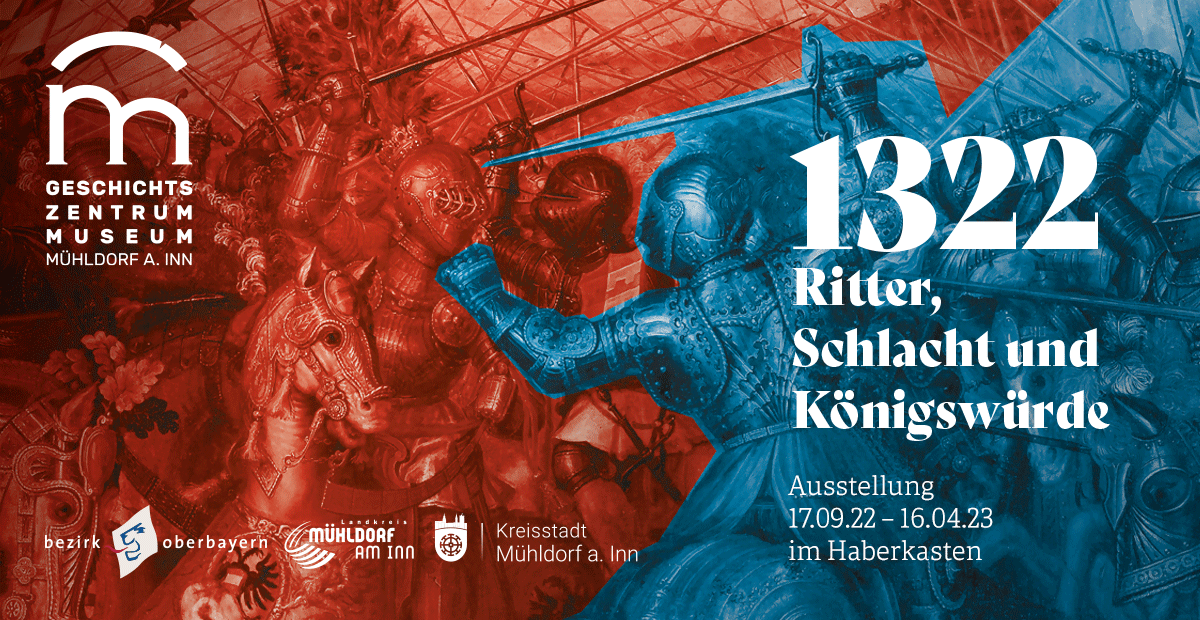 